SELCUK R. SIRIN, Ph.D.EDUCATION:2003  	Ph.D. 	Applied Developmental and Educational Psychology, Boston CollegeMinor: Methodology1998 	M.S. 		Counseling Psychology, The University at Albany, SUNY1992 	Diploma	Banking and Finance, Ziraat Banking School, Turkey1991 	B.S. 		Educational Science, Middle East Technical University, TurkeyEMPLOYMENT:2017-		Professor, New York University2016-2017	Jacob K. Javits Professor, New York University2011-2017	Associate Professor, New York University2005-2011 	Assistant Professor, New York University2003-2005	Assistant Professor, Montclair State University2000-2003	Graduate Statistical Assistant, Boston College, MA2001-2002	Data Analyst, The Comprehensive Child Development Project. Boston, MA2000-2001	Project Analyst, Brookline Early Education Project (BEEP), Boston, MA1997-1998   	Counselor, Rensselaer Polytechnic Institute Counseling Center, NY 1991-1996    	Expert, Ziraat Bank, Ankara, Turkey. (1991-1996)AWARDS & RECOGNITIONS:2021	Teacher of the Year, AES (Anatolian Education Union)2020	Educator of the Year, EYUDER (Education Administrators Association of Turkey). 2018	Klaus J. Jacob Prize for Social Engagement, Jacobs Foundation (Swiss Francs 100,000)2016	Javits Award, New York University2014-2016	Member, National Academies of Sciences, Engineering, Medicine / Institute of Medicine Committee on Parenting of Young Children2013	Teaching Excellence Award, New York University2013	Outstanding Faculty Mentor Award, Cross-Cultural Collaborative Mentoring Conference2009	Young Scholar Award, Jacobs Foundation (Swiss Francs 30,000)2007	Griffiths Research Award, Steinhardt School, NYU (for Sirin, 2005)2006		Young Scholar Award, Foundation for Child Development ($150,000)2006	Review of Research Award, American Educational Research Association (for Sirin, 2005)2005		Summer Grant Development Award, New York University2002		Teaching Excellence Award, Boston College2001		Dissertation Development Award, Boston College1998-2003	Graduate Fellow, Boston College1996-1998	Graduate Study Abroad Scholarship, Ministry of Education, Turkey1995	Valedictorian, Ankara University European Union Research Center1987-1991	Honor Student, Middle East Technical University
BOOKS: Sirin, S. R. (2020). Raising Adolescents: Adolescence to adulthood guidebook (Yetişin Gen.ler: Ergenlkten yetşkinliğe geçiş kılavuzu ). Istanbul, Turkey: Dogan Kitap. (Turkish). [National Bestseller #4.]Sirin, S. R. (2019). Raising Children: Birth to adolescence guidebook (Yetişin Çocuklar: Bebeklikten ergenliğe çocuk yetiştirme kılavuzu). Istanbul, Turkey: Dogan Kitap. (Turkish). [National Bestseller #2. More than 100,000 copies sold.] Sirin, S. R. (2017). A Dream for Turkey (Bir Turkiye Hayali). Istanbul, Turkey: Dogan Kitap. Istanbul, Turkey: Dogan Kitap. (Turkish).Sirin, S. R. (2015). Turkey at Crossroad: Freedom or Misery. (Yol Ayrimindaki Turkiye: Ya Ozgurluk Ya Sefalet). Istanbul, Turkey: Dogan Kitap. (Turkish).Sirin, S. R. (2013). School Readiness Set. (Okula Hazırlanıyorum Seti). Istanbul, Turkey: Bahcesehir (Printed in Turkish and Arabic editions). (Turkish).Sirin, S. R. (2013). Sirin (1st to 4th grade). (Bahcesehir Tatil Seti). Istanbul, Turkey: Bahcesehir (Turkish).Sirin, S. R. & Fine, M. (2008). Muslim American youth: Understanding hyphenated identities through multiple methods. New York, NY: New York University Press.EDITED JOURNAL:
Sirin, S. R. & Aber, L. (Eds.). (2018). Syrian refugee children. [Special issue]. Vulnerable Children and Youth Studies. 
Sirin, S. R., & Balsano, A. B. (Eds.). (2007). Pathways to identity and positive development among Muslim youth: International perspectives [Special issue]. Applied Developmental Science, 11(3).PEER-REVIEWED JOURNAL ARTICLES: 
*graduate, or **undergraduate student at time of publicationSirin, S. R., Choi, E., & Sin, E. J. (2021). Meta-analysis on the relation between acculturation and alcohol use among immigrant youth. Journal of Adolescent Health, 70(3). 361-377. https://doi.org/10.1016/j.jadohealth.2021.09.021Sirin, S.R., Choi, E.* & Tugberk, C.* (2021).  The Impact of 9/11 and the War on Terror on Arab and Muslim Children and Families. Curr Psychiatry Rep 23, 47 (2021). https://doi.org/10.1007/s11920-021-01264-6Ryce, P., Sirin, S.R., Rogers-Sirin, L., Sin, E.*, & Palmieri, J**. (2021). The role of internalizing mental health problems in substance use trajectories for minority adolescents. International Journal of Mental Health Addiction, 19, 2031-2044. https://doi.org/10.1007/s11469-020-00298-wSirin, S.R, Sin, E.J*, Clingain, C*., & Rogers-Sirin, L. (2019). Acculturative stress and mental health: Implications for immigrant-origin youth. Pediatric clinics of North America, 66(3), 641–653. https://doi.org/10.1016/j.pcl.2019.02.010 Sirin, S. R. & Aber, J. L. (2018). Increasing understanding for Syrian refugee children with empirical evidence. Vulnerable Children and Youth Studies, 13(2). 7-18.Sirin, S. R., Plass, J. L. Homer, B. D. Vatanartiran, S., & Tsai, T. (2018). Digital game-based education for Syrian refugee children: Project Hope. Vulnerable Children and Youth Studies, 13(2). 1-6.Oppedal, B., Ozer, S., & Sirin, S. R. (2018). Traumatic events, social support and depression: Syrian refugee children in Turkish camps. Vulnerable Children and Youth Studies, 13(2). 46-59.Ozer, S., Oppedal, B., Sirin, S. R., & Ergun, G. (2018). Children facing war: Their understandings of war and peace. Vulnerable Children and Youth Studies, 13(2), 60-71.Keles, S., Idsøe, T., Friborg, O., Sirin, S. R., & Oppedal, B. (2018). Resilience and Acculturation among Unaccompanied Refugee Minors. The International Journal of Behavioral Development, 42(1), 52–63Rogers-Sirin, L., Yanar**, C., Yuksekbak**, D., Sentruk**, M. I., Mizhquiri**, C., & Sirin, S. R. (2017). Religiosity, cultural values, and attitudes towards psychotherapy n Turkey. Journal of Cross Cultural Psychology, 48(10), 1587–1604Keles, S., Idsøe, T., Friborg, O., Sirin, S. R. , & Oppedal, B. (2017). The longitudinal relation between daily hassles and depressive symptoms among unaccompanied Refugees in Norway. Journal of Abnormal Child Psychology, 45, 1413-1427.Tepe, B., Piyale, Z. E., Sirin, S. R., & Sirin, L. R. (2016). Moral decision-making among young muslim adults on harmless taboo violations: The effects of gender, religiosity, and political affiliation. Personality and Individual Differences, 101, 243-248. https://doi.org/10.1016/j.paid.2016.06.012 Keles, S., Friborg, O., Idsøe, T., Sirin, S. R., & Oppedal, B. (2016). Depression among unaccompanied minor refugees: The relative contribution of general and acculturation-specific daily hassles. Ethnicity & Health, 21(3), 300-317. https://doi.org/10.1080/13557858.2015.1065310 
Sirin, S. R., Rogers-Sirin, L., Cressen*, J., Gupta*, T., Ahmed**, S., & Novoa**, A. (2015). Discrimination related stress effects on the development of internalizing symptoms among Latino adolescents. Child Development, 86(3), 709-725. https://doi.org/10.1111/cdev.12343 Wray-Lake, L., Rote*, W., Gupta*, T., Godfrey, E., & Sirin, S. R. (2015). Examining correlates of civic engagement among immigrant adolescents in the United States. Research on Human Development, 12(1-2), 10-27. https://doi.org/10.1080/15427609.2015.1010343Diemer, M. A., Li*, C., Gupta*, T., Uygun*, N., Sirin, S. R., & Rogers-Sirin, L. (2014). Pieces of the immigrant paradox puzzle: Measurement, level, and predictive differences in precursors to academic achievement. Personality and Individual Differences, 33, 47-54. https://doi.org/10.1016/j.lindif.2014.04.005Karairmak, O., Hacifazlioglu, O., & Sirin, S. R. (2014). Psychometric properties of balanced integration and differentiation scale: Reliability and validity study on adolescents. Hasan Ali Yücel Egitim Fakültesi Dergisi, 11(2), 177-193. (Turkish with English abstract—SSCI Journal)Gupta*, T., Rogers-Sirin, L., Okazaki, S., Ryce*, P., & Sirin, S. R. (2014). The role of collective self esteem on anxious-depressed symptoms over time among Asian and Latino immigrant youth. Cultural Diversity and Ethnic Minority Psychology, 20(2), 220-230. https://psycnet.apa.org/doi/10.1037/a0035022 Sirin, Ç., Hacıfazlioğlu, Ö., & Sirin, S. R. (2014). Immigration and academic achievement: The effects of socio cultural and demographic factors. Cypriot Journal of Educational Sciences. 9(1), 57-65.Sirin, S. R., Gupta, T., Ryce*, P., Katsiaficas, D., Suarez-Orozco, C., & Rogers-Sirin, L. (2013). Understanding the role of social support in trajectories of mental health symptoms for immigrant adolescents. Journal of Applied Developmental Psychology, 34(5), 199-207. https://doi.org/10.1016/j.appdev.2013.04.004 
Katsiaficas*, D., Suárez-Orozco, C., Sirin, S. R. & Gupta*, T. (2013). Mediators of the relationship between acculturative stress and internalization symptoms for immigrant origin youth. Cultural Diversity and Ethnic Minority Psychology, 19(1), 27-37. https://psycnet.apa.org/doi/10.1037/a0031094 
Sirin, S. R., Ryce*, P., Gupta*, T., & Rogers-Sirin, L. (2013). The role of acculturative stress on mental health symptoms for immigrant adolescents: A longitudinal investigation. Developmental Psychology, 49(4), 736-748. doi:10.1037/a0028398  Katsiaficas*, D., Futch*, V., Fine, M., & Sirin, S. R. (2011). Everyday hyphens: Exploring youth identities with methodological and analytical pluralism. Qualitative Research in Psychology, 8, 120-139. https://doi.org/10.1080/14780887.2011.572743 
Sirin, S. R., & Katsiaficas*, D. (2011). Religiosity, discrimination, and community engagement: Gendered pathways of Muslim American emerging adults. Youth and Society, 43(4), 1528-1546. https://doi.org/10.1177%2F0044118X10388218 
Sirin, S. R., Katsiaficas*, D., & Volpe**, V. V. (2010). Identity mapping: Methodological implications for studying hyphenated selves. International Society for the Study of Behavioral Development Bulletin, 2(58), 22-25.
Sirin, S. R., Rogers-Sirin, L., & Collins*, B. (2010). A measure of cultural competence as an ethical responsibility: Quick Racial and Ethical Sensitivity Test (Q-REST). Journal of Moral Education, 39(1), 49-64. https://doi.org/10.1080/03057240903528675 
Sirin, S. R., Ryce*, P., & Mir*, M. (2009). How teachers’ values affect their evaluation of children of immigrants. Early Childhood Research Quarterly, 24(4), 463-473. https://doi.org/10.1016/j.ecresq.2009.07.003 Rogers-Sirin, L., & Sirin, S. R. (2009). Cultural competence as an ethical requirement: Introducing a new educational model. Journal of Diversity in Higher Education, 2(1), 19-29. https://psycnet.apa.org/doi/10.1037/a0013762 
Sirin, S. R., Bikmen*, N., Mir*, M., Zaal*, M., Fine, M., & Katsiaficas**, D. (2008). Exploring dual identification among Muslim-American emerging adults: A mixed methods study. Journal of Adolescence, 31(2), 259-279. https://doi.org/10.1080/03057240903528675 
Fine, M., & Sirin, S. R. (2007). Theorizing hyphenated lives: Researching marginalized youth in times of historical and political conflict. Social and Personality Psychology Compass, 1(1), 16-38. https://doi.org/10.1111/j.1751-9004.2007.00032.x 
Sirin, S. R., & Fine, M. (2007). Hyphenated selves: Muslim American youth negotiating their identities across the fault lines of global conflict. Applied Developmental Science, 11(3), 151-163. https://doi.org/10.1080/10888690701454658 
Sirin, S. R., & Balsano, A. (2007). Pathways to identity and positive development among Muslim youth in the west. Applied Developmental Science, 11(3), 109-111. https://doi.org/10.1080/10888690701454534 
Balsano, A., & Sirin, S. R. (2007). “Collateral damage” we cannot afford to disregard. Applied Developmental Science, 11(3), 178-183. https://doi.org/10.1080/10888690701454690 
Kenny, M., & Sirin, S. R. (2006). Parental attachment, self-worth, and depressive symptoms among emerging adults. Journal of Counseling and Development, 84(1), 61-71. https://psycnet.apa.org/doi/10.1017/CBO9780511499760.011 
Sirin, S. R., & Fhay**, S. (2006). What do Muslims want? A voice from Britain. Analyses of Social Issues and Public Policy, 6(1), 6-10. Sirin, S. R. (2005). Socioeconomic status and academic achievement: A meta-analytic review of research. Review of Educational Research, 75(3), 417-453. https://doi.org/10.3102%2F00346543075003417 Palfrey, J. S., Hauser-Cram, P., Bronson, M. B., Warfield, M. E., Sirin, S. R., & Chan, E. (2005). The Brookline early education project: A 25-year follow-up study of a family-centered early health and development intervention. Pediatrics, 116(1), 144-152. https://doi.org/10.1542/peds.2004-2515 Sirin, S. R., & Rogers-Sirin, L. (2005). Components of school engagement among African American adolescents. Applied Developmental Science, 9(1), 5-13. https://doi.org/10.1207/s1532480xads0901_2 Sirin, S. R., & Rogers-Sirin, L. (2004). Exploring school engagement of middle-class African American adolescents. Youth & Society, 35(3), 293-340. https://doi.org/10.1177%2F0044118X03255006 Sirin, S. R., Diemer, M. A., Jackson, L. R., Gonsalves, L., & Howell, A. (2004). Future aspirations of urban adolescents: A person-in-context model. International Journal of Qualitative Studies in Education, 17(3), 437-459. https://doi.org/10.1080/0951839042000204607 Sirin, S. R., McCreary, D. R., & Mahalik, J. (2004). Differential reactions to men's and women's gender role transgressions: Perceptions of social status, sexual orientation, and value dissimilarity. Journal of Men's Studies, 12(2), 119-132. https://doi.org/10.3149%2Fjms.1202.119 Sirin, S. R., Brabeck, M. M., Satiani, A., & Rogers-Sirin, L. (2003). Validation of a measure of ethical sensitivity and examination of the effects of previous multicultural and ethics courses on ethical sensitivity. Ethics & Behavior, 13(3), 221-226. https://doi.org/10.1207/S15327019EB1303_02 Hauser-Cram, P., Sirin, S. R., & Stipek, D. (2003). When teachers’ and parents’ values differ: Teachers’ ratings of academic competence of low-income kindergarten children. Journal of Educational Psychology, 95(4), 813–820. doi:10.1037/0022-0663.95.4.813 Reprinted as an exemplary article in:  Fraenkel, J., & Wallen, N. (2009). How to design and evaluate research in education (7th ed.). Boston: McGraw Hill.Sirin, S. R., Castle, N. G., & Smyer, M. (2002). Risk factors for physical restraint use in nursing homes: The impact of the Nursing Home Reform Act. Research on Aging, 24(5), 513-527. https://doi.org/10.1177%2F0164027502245002 Blustein, D. L., Chaves, A., Diemer, M., Gallagher, L., Marshall, K., Sirin, S. R., & Bhati, K. (2002). Voices of the forgotten half: The role of social class in the school-to-work transition. Journal of Counseling Psychology, 49(3), 311–323. https://psycnet.apa.org/doi/10.1037/0022-0167.49.3.311 Blustein, D. L., Iama, L. D., Finkelberg, S. L., Ketterson, T. U., Schaefer, B. M., Schwam, M. L., Sirin, S. R., & Skau, M. (2001).  A qualitative analysis of career counseling cases: Listening to our clients.  The Counseling Psychologist, 29(2), 240-258. https://doi.org/10.1177%2F0011000001292004 Brabeck, M., Rogers, L., Sirin, S. R., Handerson, J., Ting, K., & Benvenuto, M. (2000). Increasing ethical sensitivity to racial and gender intolerance in schools: Development of the Racial Ethical Sensitivity Test (REST). Ethics and Behavior, 10(2), 119-137.
BOOK CHAPTERS, BOOK REVIEWS and POLICY REPORTS: 
*graduate, or ** undergraduate student at time of publicationSirin, S. R., Choi, E., & Sin, E. J. (2021). The effects of anti-immigrant sentiment on teachers, immigrant students and parents. M. J. Strickland (Ed.) Composing storylines of possibilities: Immigrant and refugee families navigating school (pp.209-226). Information Age Publishing. Sirin, S.R, Sin, E.J, Clingain, C., & Choi, E. (2020). The Anti-Immigrant Sentiment and Its Impact on Immigrants. K. Halford, & F. Van De Vijver (Eds.). Cross-cultural family research and practice (pp. 415-436). Academic Press/Elsevier.Sin, E., & Sirin, S.R. (2017). A Review: New desires, new selves. Gender & Society, 31(2). 266-285.Rogers-Sirin, L., Sirin, S. R., & Gupta, T. (2016). Discrimination-related stress and behavioral engagement: Moderating effect of school relationships. Education and Youth Today (Sociological Studies of Children and Youth, Volume 20), pp. 3 – 29. Bingley, UK: Emerald. https://doi.org/10.1108/S1537-466120160000020001Sirin, S. R., & Rogers-Sirin, L. (2015). The educational and mental health needs of Syrian refugee children. Young children in refugee families. Washington, DC: Migration Policy Institute Press. Retrıeved from http://www.migrationpolicy.org/research/educational-and-mental-health-needs-syrian-refugee-childrenSirin, S. R. & Gupta, T. (2015). School achievement as moderated by sociodemographic status. In J. D. Wright (Ed.). Encyclopedia of the Social and Behavioral Sciences, (pp. 42-47). Elsevier.Sirin, S. R., & Fine, M. (2014). Negotiating the Muslim Hyphen. In J. J. Gieseking, W. Mangold, & C. Katz (Eds.), The people, place and space reader (pp. 366-372). New York, NY: Routledge. 
Rogers-Sirin L., Ryce P., Sirin S. R. (2014) Acculturation, Acculturative Stress, and Cultural Mismatch and Their Influences on Immigrant Children and Adolescents’ Well-Being. In: Dimitrova R., Bender M., van de Vijver F. (eds) Global Perspectives on Well-Being in Immigrant Families. Advances in Immigrant Family Research, vol 1. Springer, New York, NY. https://doi.org/10.1007/978-1-4614-9129-3_2Sirin, S. R., & Vatanartiran, S. (2014). PISA 2012: Data-driven Reform Proposal for Turkey. TUSIAD Pub No: TT/2014-02/549. (Turkish).Ozer, S., Sirin, S. R., & Oppedal, B. (2013). B a h ç e ş e h i r  S t u d y o f  S y r i a n  R e f u g e e C h i l d r e n  i n     T u r k e y. Retrieved from http://www.fhi.no/dokumenter/c83fb3a78c.pdf Sirin, S. R., Guler, T., Olgan, R., & Koklu, D. (2012). Bahcesehir Okula Hazırlık Testi. (Bahcesehir School Readiness Test). Istanbul, Turkey: Bahcesehir Press. Sirin, S. R., & Gupta*, T. (2012). Muslim, American, and immigrant: Integration despite challenges. In A. M. Masten, K. Liebkind, & D. Hernandez (Eds.), Realizing the potential of immigrant youth (pp. 253-278). Washington, D.C.: APA Books.Fine, M., Katsiaficas*, D., Hertz-Lazarowitz, R., Sirin, S. R., Yosef-Meitav, M., Farah, A., & Zoabi, N. (2012). Researching hyphenated selves in politically contentious contexts: Muslim and Arab youth growing up in United States and Israel. In D. K. Nagata, L. P. Kohn-Wood, & L. A. Suzuki (Eds.), Qualitative Strategies for Ethnocultural Research (pp. 119-141). Washington, D.C.: APA Books. https://psycnet.apa.org/doi/10.1037/13742-007Sirin, S. R. (2011). Socioeconomic status. In C. S. Clauss-Ehlers (Ed.), Encyclopedia of cross-cultural school psychology. New York, NY: Springer.Sirin, S. R., Abo-Zena*, M., & Shehadeh*, H. (2011). Contributions despite challenges: Exploring positive youth development among Muslim American youth. In R. M. Lerner, R. Roeser, & E. Phelps (Eds.), Thriving and spirituality among youth: Research perspectives and future possibilities (pp. 233-253). Hoboken, NJ: John Wiley & Sons. https://doi.org/10.1002/9781118092699.ch11 Sirin, S. R. (2010). Meta analysis. In N. J. Salkind (Ed.), Encyclopedia of research design (pp. 793-797). Thousand Oaks, CA: Sage. Sirin, S. R., & Collins*, B. (2009). Graduate teacher education at New York University: An exploration of backgrounds, perceptions, and expectations. New York University: New York.Sirin, S. R., & Imamoglu, S. (2009). Muslim-American hyphenated identity: Negotiating a positive path. In R. Phillips (Ed.), Muslims in west: Spaces of hope (pp. 236-251). London: Zed Books.Sirin, S. R., & Ryce*, P. (2009). Cultural incongruence between teachers and families: Implications for immigrant students. In R. Takanishi & E. Grigerenko (Eds.). Immigration, diversity, and education (pp. 151-169). London, UK: Routledge/Taylor.Sirin, S. R., & Rogers-Sirin, L. (2006). Quick version of the Racial Ethical Sensitivity Test (Quick-REST). New York, NY: New York University.Hauser-Cram, P.,  Warfield, M. E., Stadler, J., & Sirin, S. R. (2006). School environments and the diverging pathways of students living in poverty. In A. C. Huston & M. N. Ripke (Eds.), Developmental context of middle childhood: Bridges to adolescence and adulthood (pp. 198-216). New York, NY: Cambridge University Press. Rogers-Sirin, L., & Sirin, S. R. (2005). Increasing school professionals’ cultural competence: A theory-driven training program. Madison, NJ: Drew University.Sirin, S. R. (2003). Psychological and contextual factors influencing academic performance among African Americans: A dialectical perspective. In B. Marshall (Ed.), In celebration of Black history: GYRO colloquium papers volume 7 (pp. 186-209). Boston, MA: Boston College.Palfrey, J., Bronson, M. B., Erickson-Warfield, M., Hauser-Cram, P., & Sirin, S. R. (2002). BEEPers come of age: The Brookline early education project follow-up study [Final report to the Robert Wood Johnson Foundation]. Chestnut Hill, MA: Boston College.Sirin, S. R. (2001). Child rearing styles. In R. M. Lerner & J. Lerner. (Eds.), Adolescence in America: An encyclopedia (Vol. 1). Santa Barbara, CA: ABC-CLIO.Sirin, S. R. (2001). School dropout. In R. M. Lerner & J. Lerner. (Eds.), Adolescence in America: An encyclopedia (Vol. 2). Santa Barbara, CA: ABC-CLIO. Sirin. S. R., & Jackson, L. R. (2001). Examining school engagement of African American adolescents. Report No. UD034238. (ERIC Document Reproduction Service Accession Number: ED 423354).Brabeck, M. M., & Sirin, S. R. (2001). The Racial Ethical Sensitivity Test: Computer disk version (REST-CD). Chestnut Hill, MA: Boston College.Brabeck, M., Brabeck, K., Costa, M., Henderson, J., McCubbin, L., Rogers, L., Ting, K., Sirin, S. R., Warner, C., & Weaver, M. (1998). Racial Ethical Sensitivity Test (REST) scoring manual.  Chestnut Hill, MA: Boston College.PEER-REVIEWED PRESENTATIONS: *graduate, or ** undergraduate student at time of submission Sirin, S.R., Sin, E.J., Choi, E., & Lee, C. (2020, March). Meta-analyses on the relation between acculturation and academic and risk behavioral outcomes: Testing the immigrant paradox. Paper accepted as part of a paper symposium for presentation at the Society for Research on Adolescents (SRA) Biennial Meeting, San Diego, CA.Sirin, S.R & Sin, E.J. (2019, March). Meta-Analysis on the relation between acculturation and educational outcomes among immigrant. Presented at a paper symposium at the Society for Research on Child Development (SRCD) Biennial Meeting, Baltimore, MD.Sin, E.J., Sirin, S.R., & Clingain, C. (2019, March). Ethnic identity and mental health symptoms among immigrant youth: A three-wave longitudinal investigation. Presented at a paper symposium at the Society for Research on Child Development (SRCD) Biennial Meeting, Baltimore, MD.Sirin, S.R (2019, March). Immigrant Youth Development: Their Psychological Well-Being and Educational Outcomes. Chair. A paper symposium at the Society for Research on Child Development (SRCD) Biennial Meeting, Baltimore, MD.Bunkley, M., Clingain, C., & Sirin, S. R. (2019, March). Black immigrant youth: Fair society beliefs and coping strategies. Presented at a paper symposium at the Society for Research on Child Development (SRCD) Biennial Meeting, Baltimore, MD.Sin, E.J., Sirin, S.R., Bennet, A., & Maher, N. (2018, April). The relation between school-based social support and ethnic identity among immigrant youth. Poster presented at Society for Research on Adolescence (SRA) Biennial Meeting, Minneapolis, Minnesota, MN. Sin, E.J., Sirin, S.R., & Singh, S., Chan, A., Carrion, A., Lewis, K., Clingain, C., Choe, J., & Kim, C. (2017, April). Identity maps as a methodology to understand the relation between acculturation strategies and mental health among first generation immigrant youth. Paper presented as part of a paper symposium at the Society for Research on Child Development (SRCD) Biennial Meeting, Austin, TX. Sin, E.J., Sirin, S.R., Chan, A., Carrion, A., Lewis, K., Clingain, C., & Kim, C. (2017, February). Using mixed methods to understand acculturation and mental health among urban youth. Poster presented at the 34th Annual Winter Roundtable 2017 at Teachers College, New York, NY. Sirin, S. R. (2015, March). Perceptions of societal fairness and social exclusion among urban minority youth: Findings from the NYCASES. Chair of Paper Symposium at the biennial conference of the Society for Research on Child Development (SRCD), Philadelphia, PA.Godfrey, E. B., Gupta, T., Sirin, S. R., & Wray-Lake, L. (2015, March). Beliefs about the American system predict risky behavior over the course of adolescence among minority immigrant and native youth. Paper presentation at the biennial conference of the Society for Research on Child Development (SRCD), Philadelphia, PA.Wray-Lake, L., Rote, W. M., Gupta, T., Godfrey, E. B., & Sirin, S. R. (2015, March). Examining correlates of civic engagement among immigrant adolescents in the United States. Paper presentation at the biennial conference of the Society for Research on Child Development (SRCD), Philadelphia, PA.Del Toro, J. S., & Sirin, S. R. (2015, March). Examining intersectional invisibility among urban adolescents. Paper presentation at the biennial conference of the Society for Research on Child Development (SRCD), Philadelphia, PA.Sirin, S. R. (2015, May). A multidimensional approach to social and religious identity development among Muslim-American dolescents. Chair, Paper Symposium at the Annual Meeting of Association for Psychological Science, Washington, D.C.Gupta*, T., Sirin, S. R., & Fine, M. (2013, May). The protective role of school climate for urban high school students. Poster presented at the Annual Meeting of Association for Psychological Science, Washington, D.C.Sirin, S. R. (2013, April). Negotiating cultural identities among youth. Chaired a paper presentation session at the biennial conference of the Society for Research on Child Development (SRCD), Seattle, WA. Sirin, S. R., & Ryce*, P. (2013, April). Immigrant-based family involvement and teacher expectations trajectories. Poster presented at the biennial conference of the Society for Research on Child Development (SRCD), Seattle, WA.Ahmed**, S. F., Gupta*, T., & Sirin, S. R. (2013, April). The protective influence of community support for immigrant youth’s school engagement. Poster presented at the biennial conference of the Society for Research on Child Development (SRCD), Seattle, WA.Diemer, M., Li, C., Gupta*, T., Uygun*, N., Rogers-Sirin, L., & Sirin, S. R. (2013, March). A missing piece in the immigrant paradox puzzle?: Measurement invariance of school support and school engagement across generation. Paper presented at the biennial conference of the Society for Research on Child Development (SRCD), Seattle, WA. Gupta*, T., Sirin, S. R., Rogers-Sirin, L., Ahmed**, S. F., Palmeri**, J., & Duca**, K. (2013, March). Gender and generation status variations in the role of bicultural identification on cognitive engagement. Paper presented at the biennial conference of the Society for Research on Child Development (SRCD), Seattle, WA. Cressen*, J., Rogers-Sirin, L., Sirin, S. R., Gupta*, T., Greene**, A. C., & Novoa**, A. (2013, March). Discrimination-related stress and behavioral engagement: The moderating effect of school relationships. Paper presented at the biennial conference of the Society for Research on Child Development (SRCD), Seattle, WA.Rogers-Sirin, L., Cressen*, J., Gupta*, T., Ahmed**, S. F., Novoa**, A. D., Sirin, S. R., & Ruiz*, M. (2013, April). Discrimination-related stress and psychological well-being outcomes among Latino adolescents. Paper presented at the biennial conference of the Society for Research on Child Development (SRCD), Seattle, WA.Sirin, S. R., Ryce*, P., Gupta*, P., Katsiaficas*, D., Suarez-Orozco, C., & Rogers-Sirin, L. (2012, March). Trajectories of internalizing mental health symptoms for immigrant adolescents: A longitudinal investigation. Paper presented at the biennial conference of the Society for Research on Adolescence, Vancouver, Canada.Katsiaficas*, D., Suarez-Orozco, C., Sirin, S. R., & Gupta*, T. (2012, March). Mediators of the relationship between acculturative stress and internalizing symptoms for immigrant origin youth. Poster presented at the biennial conference of the Society for Research on Adolescence, Vancouver, Canada.Gupta*, T., Sirin, S. R., Ryce*, P., Okazaki, S. (2012, March). Role of bicultural identification on anxious-depressed symptoms for Asian and Latino adolescents. Poster presented at the biennial conference of the Society for Research on Adolescence, Vancouver, Canada.Sirin, S. R., & Gupta*, T. (2011, March). New York City Adolescent Social and Academic Engagement Study (NYCASES): Findings from a longitudinal mixed-methods study. Chairs of paper symposium at the biennial conference of the Society for Research on Child Development (SRCD), Montreal, Canada.Sirin, S. R., Katsiaficas*, D., Suarez-Orozco, C., & Volpe**, V. V. (2011, March). Acculturative-stress, support networks, and psychological outcomes: A moderated mediation model to understand the immigrant paradox. Paper presented at the biennial conference of the Society for Research on Child Development (SRCD), Montreal, Canada.Gupta*, T., Sirin, S. R., Aronson, J. M., & Albino**, C. M. (2011, March). Stress, support and stereotypes: Using moderated mediation to understand the lives of urban immigrant adolescents. Paper presented at the biennial conference of the Society for Research on Child Development (SRCD), Montreal, Canada.Katsiaficas*, D., Futch*, V., Fine, M., Sirin, S. R., & Gopalan**, P. (2011, March). Everyday hyphens: Exploring youth identities with methodological and analytic pluralism. Paper presented at the biennial conference of the Society for Research on Child Development (SRCD), Montreal, Canada.Sirin, S. R. (2009, April). Immigrant Muslim families in the United States. Invited Paper presented at the biannual meeting of the Society of Research on Child Development (SRCD), Denver, CO. Sirin, S. R., Ryce*, P., & Mir*, M. (2009, April). Do teachers’ values affect their evaluations of children of immigrants in first grade? Paper presented at the biannual meeting of the Society of Research on Child Development (SRCD), Denver, CO. Sirin, S. R. (2009, April). Marginalization and well-being of immigrant students: Role of teacher-student relationships. Paper presented at the Society for Research on Child Development (SRCD) Immigration Preconference: Development in the Context of Immigration: International and Multidisciplinary Perspectives on Emerging Issues, Denver, CO. Sirin, S. R. (2009, April). Fostering racial and ethical sensitivity in teacher education students: From moral and professional obligation to action. Paper presented at the annual convention of the American Educational Research Association (AERA), San Diego, CA.Ryce*, P., Sirin, S. R., & Mir*, M. (2009, February). Teacher evaluations of immigrant children: The influence of value differences. Paper presented at the annual convention of the National Association of School Psychologists (NASP), Boston, MA.Sirin, S. R. (2008, March). How teachers’ values affect their academic expectations of immigrant students: Evidence from public and Islamic schools. Paper presented at the annual convention of the American Educational Research Association (AERA), New York, NY.Sirin, S. R. (2008, March). Paying attention to the voices of Muslim immigrant children, adolescents, and young adults through research. Paper presented at the biannual convention of the Society for Research on Adolescence (SRA), Chicago, IL. Sirin, S. R., Katsiaficas**, D., & Mir*, M. (2007, August). Negotiating Muslim and American identities: An exploratory study. Poster presented at the annual convention of the American Psychological Association (APA), San Francisco, CA. Sirin, S. R., Mir*, M., Kyung-Hyun*, K., & Katsiaficas**, D. (2007, May). Young, Muslim, and American A mixed methods exploration. Poster presented at the annual convention of the Association of Psychological Studies (APS), Washington, DC. Sirin, S. R. (2006, May). Chaired the panel “How Muslim immigrant youth negotiate their identity: Findings from Europe and the United States” at the Biannual Meeting of the European Association of Research on Adolescents (EARA), Antalya, Turkey. Sirin, S. R. (2006, May). Chaired the panel “Gendered lives: Voices from Muslim youth in Europe and the United States” at the Biannual Meeting of the European Association of Research on Adolescents (EARA), Antalya, Turkey. Sirin, S. R. (2006, May). Muslim-American youth’s identity negotiation process. Paper presented at the biannual meeting of the European Association of Research on Adolescents (EARA), Antalya, Turkey. Sirin, S. R. (2006, May). Muslim American youth on college campuses: Identity negotiation under stress. Paper presented at the biannual meeting of the European Association of Research on Adolescents (EARA), Antalya, Turkey. Sirin, S. R. (2006, March). Actively involved: Collaborative approaches for researching with young people across difference. Discussant at the biannual meeting of the Society of Research on Adolescence (SRA), San Fransisco, CA. Sirin, S. R. (2006, March). Negotiating identities: Minorities and the state. Discussant at the NYU Annual International Student Conference, New York, NY. Sirin, S. R. (2005, November). Development of the Quick Racial and Ethical Sensitivity Test (Quick-REST). Paper presented at the annual meeting of Association of Moral Education (AME), Boston, MA.Sirin, S. R. (2005, November). Increasing school professionals’ cultural competence: A theory-driven training program. Symposium chaired at the annual meeting of Association of Moral Education (AME), Boston, MA. Sirin, S. R., & Fine, M. (2005, August). Hyphenated selves: Muslim-American youth negotiating identities across the fault lines of global conflict. Invited paper presented at the 2005 annual convention of the American Psychological Association (APA), Washington, DC. Sirin, S. R. (2005, August). Muslim adolescents on U.S. college campuses: Exploring ethnic identity. Paper presented at the annual convention of the American Psychological Association (APA), Washington, DC. Sirin, S. R., Epurianu*, M., & Pacesova*, M. (2005, August). Acculturation and psychological adjustment for international students in the U.S. Poster presented at the annual convention of the American Psychological Association (APA), Washington, DC. Sirin, S. R., & Pacesova*, M. (2005, April). Psychological well-being of Muslim youth in the United States: Results from a pilot study. Poster presented at the biennial meeting of the Society for Research in Child Development (SRCD), Atlanta, GA.Sirin, S. R. (2003, April). When values differ: Teachers’ ratings of academic competence of low-income kindergarten children. Poster presented at the biennial meeting of the Society for Research in Child Development (SRCD), Tampa, FL.Sirin, S. R. (2003, April). The relation between socioeconomic status and school achievement: A meta-analytic review of research 1990-2000. Poster presented at the biennial meeting of the Society for Research in Child Development (SRCD), Tampa, FL.Sirin, S. R. (2003, April). How to measure socioeconomic status in educational research: Results from a meta-analytic review. Paper presented at the annual meeting of the American Educational Research Association (AERA), Chicago, IL.Sirin, S. R., Diemer, M. A., Jackson, L. R., Gonsalves, L., & Howell, A. (2002, April). Future aspirations of urban adolescents. Paper presented at the annual meeting of the American Educational Research Association (AERA), New Orleans, LA. Sirin, S., Brabeck, M. M., Satiani, A., & Rogers-Sirin, L. (2001, August). Comparison of the impact of ethics and multicultural issues courses on ethical sensitivity: Development of the REST-CD (Racial Ethical Sensitivity Test-Computer Version). Paper presented at the annual convention of the American Psychology Association (APA), San Francisco, CA.Sirin, S., McCreary, D. R., & Mahalik, J. R. (2001, August). Perceptions of gender role conformity in men and women. Paper presented at the annual convention of the American Psychology Association (APA), San Francisco, CA. Sirin, S., & Jackson, L. R. (2001, April). Factors influencing academic achievement among African American Students. Paper presented at the annual meeting of the American Educational Research Association (AERA) Annual Meeting, Seattle, WA. Sirin, S., & Jackson, L. R. (2000, August). Examining school outcomes of middle-class African American adolescents. Paper presented at the annual convention of the American Psychological Association (APA), Washington, DC. Blustein, D. L., Chaves, A., Diemer, M., Gallagher, L., Marshall, K., Marshall, K., Sirin, S., & Bhati, K. (2000, August). Social class and the school-to-work transition. Paper presented at the annual convention of the American Psychological Association (APA), Washington, DC.Sirin, S. (1999, August). Results of a study of the measure of the REST. Paper presented at the annual convention of the American Psychological Association (APA), Boston, MA. Brabeck, M., Warner, C., Rogers. L., Handerson, J., Costa, M., & Sirin, S. (1999, April). Increasing the aspiring professional's ethical sensitivity to instances of racial and gender intolerance in school. Paper presented at the annual meeting of the American Educational Research Association (AERA), Montreal, Canada. Brabeck, M., Rogers, L., Costa, M., Handerson, J., Sirin, S., Ting, K., Warner, C., Benvenuto, M., & Weaver, M. (1999, January). Professional ethics: Increasing ethical sensitivity to gender and racial intolerance in schools. Paper presented at the Holmes Partnership Conference, Boston, MA. INVITED TALKS:2019	Keynote Speaker. Beyond food and shelter: Caring for Refugee Children. Distinguished Lecture Series in Psyhcology. University of Missouri. 2017	Invited Talk. Refugee Children in Crisis: What can we do about it? The Inaugural Haruv-USA Summit on Child Maltreatment. University of Tulsa. Tulsa, Oklahoma. 2017	Invited Talk. Refugee Children Need Hope! Yale-UNICEF Conference on Refugee Children. Yale University, Yale, Connecticut.  2017	Keynote Speaker. Urgent Needs of Syrian Refugee Children: Beyond Food and Shelter. UNIS-UN Student Conference. United Nations General Assembly. New York, New York.2016	Keynote Speaker. Syrian Children in Crisis What US pediatricians need to know? American Association of Pediatricians National Conference, San Francisco, California.2016	Invited Talk. On the Border: Syrian Refugees in Turkey. NYU at DC, Washington, DC.2016	J. K. Javits Lecture. Syrian Refugee Children: Food and Shelter is Not the Answer. New York University.2016	TedTalk, TEDxIstanbul. Itıraz et, Hayal Kur, İlerle. (Challenge, Dream, Progress). Original in Turkısh https://www.youtube.com/watch?v=SAsC0zifeTU 2016	Invited Talk. Perceptions of Syrian Refugees in Europe. Forum on Investing in Young Children Globally (iYCG), The National Academies of Sciences, Engineering and Medicine, Amman, Jordan. 2016	Invited Talk. Mental Health Needs of Syrian Refugee Children. World Organization for Early Childhood Education, co-sponsored by the NGO Committee on Migration and UNHCR, New York, NY. 2016	Keynote Speaker. Turkey at Crossroads. World Bank, Washington, DC2016	Invited Talk. Syrian refugees: The past, Present and Future. National Press Club, Global Policy Institute, Washington, D. C. 2015 	Invited Talk. The Educational and Mental Health Needs of Syrian Children. Migration Policy Institute Press, Washington, D. C.2015	Keynote Speaker. Turkey in Transition: Social, Political and Economic Indicators. University of Chicago Institute of Politics (Founder: David Axelrod). 2015	Keynote Speaker. Education and Economic Development: Turkey and the Rest of the World. International Monetary Fund (IMF), Washington, D. C.2014	Invited Talk. The Role of Education in the New Economy. Education and Workforce Committee, U.S. House of Representatives, Washington, D. C.2014	Keynote Speaker. Creating Positive School Climate for All Students. Educashow 2014, Istanbul, Turkey.2013	Organizer. New Developments in Preschool Education Conference. Bahcesehir University, Istanbul, Turkey2013	Keynote Speaker. What does TIMSS 2011 say about Science and Mathematics Education in Turkey? Science and Technology Education Conference, Bahcesehir University, Istanbul, Turkey. 2012	Keynote Speaker (with Dr. Irina Bokova, Director General of UNESCO). Findings from the Syrian Refugee Field Study. The Washington Institute, Washington, D. C.2012	Keynote Speaker (with Dr. Serap Ozer). Syrian Refugee Children and Families Conference, Bahcesehir University, Istanbul, Turkey2012	Keynote Speaker. TODER Conference on Creating a Positive School Climate, Terakki College, Istanbul, Turkey. 2010	Scientific Program Organizer. TODER Conference on Future of Learning, Bahcesehir University, Istanbul, Turkey. 2010	Invited Talk. Working with Arab and Muslim clients and families. Rutgers Annual GSAPP Cultural Conference, New Jersey, NJ.2010	Invited Talk. Negotiating the Hyphen: Muslim, Young and American. College of Staten Island City University of New York, Department of Psychology Colloquium Series, Staten Island, NY.2009	Keynote Speaker. Education and Migration: Implications for Schools and Families. Adana Governor’s Office, Turkey2008	Lecture. Step by Step Meta-Analysis workshop series. European Association of Research on Adolescence, Antalya, Turkey.  2008	Lecture. Introduction to Meta-Analysis workshop. Annual Meeting of Child Culture Conference, Ankara University.2007	Lecture. Muslim American Identity Negotiation Process. Immigration Studies at New York University Colloquium Series, New York, NY.2006	Keynote Speaker. Culture and Cognition Lecture. Psychology Colloquium Series, University of California, Los Angeles (UCLA). 2005	Keynote Address. Annual meeting of New Jersey School Counselors Association.GRANTS:2017-2020	Principal Investigator, Turkish Fellowship Project Cohort II. Chobani Foundation, New York, NY. 2015-2018	Principal Investigator, Migration and development: Building research infrastructure across cultures. Funded by Bahcesehir Uğur Foundation, İstanbul, Turkey.2012-2015	Principal Investigator, NYU-Bahcesehir research collaboration. Funded by Bahcesehir Uğur Foundation, İstanbul, Turkey. 2012-2015	Co-Principal Investigator (with Dr. Brit Oppedal), A longitudinal, mixed-method study of socio-cultural adaptation and mental health among unaccompanied minor refugees after resettlement. Funded by Norwegian Institute of Public Health, Norway.
2009-2013	Principal Investigator, Documenting the “immigrant paradox” in the United States among children of immigrants. Funded by Jacobs Foundation, Zurich, Switzerland. 2007-2013 	Co-Principal Investigator (with Joshua Aronson), Understanding and overcoming social psychological barriers to academic development. Funded by The Spencer Foundation.
2006-2013	Principal Investigator, Muslim immigrant parents negotiating with schools: Implications for children, Funded by the Foundation for Child Development. 
2008-2011	Research Mentor, Graduate Research Fellowship Award for Patrice Ryce. Funded by the National Science Foundation (NSF). 
2008-2009	Principal Investigator, Negotiating secularist and Islamist ideologies in a polarized context: A community-based study of youth in Turkey. Funded by Steinhardt School, New York University. 
2006-2009	Principal Investigator, Partnership for teaching excellence (Research Component), Funded by Petrie Foundation. 2005	Principal Investigator, Adolescents: Finding their voice in a multicultural world. Funded by Montclair State University. 2004	Principal Investigator (with Ima DeStefanis), The racial and ethical sensitivity program. Funded by Society of the Sacred Hearth. 
2004	Principal Investigator, The development of Quick Racial and Ethical Sensitivity Test. Funded by Montclair State University (Student-Faculty Research Grant). 
2001	Co-Investigator (with Francis Loftus), Anti-racism intervention study. Funded by Boston College (Collaborative Research Grant). 
TEACHING EXPERIENCE:2005-Present	New York University0025: Research Methods in Applied Psychology I (Undergraduate)1137: Research Methods in Applied Psychology II (Undergraduate)2073: Research Design and Methodology in Behavioral Sciences I (Graduate2074: Research Design and Methodology in Behavioral Sciences II (Graduate)2222: Cross-Cultural Research Methods (Graduate)2272: Adolescent Development (Graduate)2138: Human Growth and Development (Graduate)2527: Development of Immigrant Origin Youth (Graduate)2527: Development of Immigrant Origin Youth (Graduate-Online course)2003- 2005	Montclair State University Educational Psychology (Graduate)Quantitative Methods in Psychology (Undergraduate)
1999- 2003	Boston CollegeChild Growth and Development (Undergraduate)Family, School, & Society: The Social Context of Development and Learning (Undergraduate)DOCTORAL DISSERTATIONS (CHAIR):*received Doctoral Dissertation Award.
Hittson, D. The Immigrant Paradox and Internalizing Mental-HealthProblems in Immigrant-Origin Children and Young Adults: A Meta-Analysis, Summer 2016.Singh*, Sukhmani, Ph.D., Understanding the associations between stereotype vulnerability and student engagement and academic achievement for immigrant-origin students in community colleges, Jan. 26, 2015.Mir*, Madeeha, Ph.D., Love, arranged and in-between: Narratives of marriage in South Asian American couples, May 22, 2013.Ryce, Patrice, Ph.D., The role of family involvement in predicting student-teacher relationships and academic and behavioral outcomes for children of immigrants, Sep. 24, 2012.DOCTORAL DISSERTATIONS (Reader):
Tyme Caso (Reader)Bonacci, Meredith, Ph.D. (Reader)Carhill-Poza, Avary, Ph.D. (Reader)Collins, Brian, Ph.D. (Reader)Kennedy, Joy, Ph.D. (Reader)Storholm, Erik, Ph.D. (Reader)
HONOR THESES (SUPERVISOR/MENTOR)Bunkley, Michelle (2018). Black immigrant youth: Fair society beliefs and coping strategies. Master Thesis.Andrew Cory Greene: “The Role of Perceived Teachers’ Expectations on Academic Engagement for Black Students” (Spring, 2013)
Sammy Ahmed: “The Potential of Community Connection as a Buffer against Acculturative Stress for Urban High School Students” (Spring, 2013)Kara Duca: “Acculturative Stress in Immigrant Youth: The Role of Gender in Determining Mental Health Outcomes.” (Spring 2013).Alfredo Novoa: “The Mediating Role of Ethnic Affirmation on Discrimination Stress and Academic Disengagement.” (Spring 2013).Josephine M Palmeri: “Risk-Taking Behaviors in First Generation Immigrant Adolescents: The Role of Acculturative Stress and Social Support.” (Spring 2012).Victoria Volpe: “The Cooperation between Social and Personal Identity: Towards a Model of Polarization, Negotiation, and Self-Construction.” (Spring 2010).Priya Gopalan: “Impact of Parent perceived discrimination and the role of social support on children outcomes." (Spring 2011).Arda Guven: “Parent Involvement and Academic Achievement among Immigrant Families.” (Fall 2009).Natalie Zuckerman: “The Effect of Discrimination on Immigrant Adolescents’ Opinions About America.” (Spring 2008).Dalal Katsiaficas: “An Emerging Visible Minority: A Post-9/11 Analysis of Muslim Arab American Youth.” (Spring 2008).Yana Kuchirko: “What is the extent to which Muslims from the Post-Soviet Union identify with Islam?” (Spring, 2007).
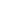 GLOBAL PROJECTS:Syrian Refugee Children Project, Turkey (2013-2018)	Organized an international team of scholars from to bring attention to the humanitarian crisis of Syrian children in refugee camps. Our findings formed the foundation of a widely cited Save the Children Foundation report on Syrian refugees, entitled Childhood Under Fire, covered by all major media outlets.Research Methods Workshop Series, Istanbul (2008-2016)	
Developed a series of research methods training workshops in Istanbul for doctoral students, faculty members and market researchers. Along with instructors from NYU and other US universities, I have successfully completed more than 60 statistical workshops serving more than 1200 scholars. Bahcesehir Conference Series, Istanbul (2008-2016)Developed and organized fconference series in Istanbul in collaboration with several non-profit organizations such as the UNICEF, UNESCO, the Turkish Minister of Education, the Turkish Industry and Business Association (TUSIAD).  Date		Conference Themes2016, Mar	Istanbul Summit on Syrian Refugees
Members of the Forum on Investing in Young Children Globally (iYCG), The National Academies of Sciences, Engineering and Medicine 2014, Apr	What Does PISA Say about Turkish and European Education? 
Panelists: Andreas Schleicher, Ph.D. (OECD), Ozcan Mutlu (Member of Bundestag), & Selcuk R. Sirin, Ph.D.2013, Mar	New Developments in STEM Education
Panelists: Tufan Adiguzel, Ph.D., Mehmet Cihad Ayar, Ph.D., Robert Capraro, Ph.D., Sencer Çorlu, Ph.D., & Daniel Luster, Ph.D., & Selcuk R. Sirin, Ph.D.2013, Jan	New Developments in Preschool Education 
Panelists: Clancy Blair, Ph.D., Cybele Raver, Ph.D., Tulin Guler, Ph.D., & Demet Goren, Ph.D., & Selcuk R. Sirin, Ph.D.2012, Dec	Syrian Refugee Children and FamiliesPanelists: Brit Oppedal, Ph.D., Serap Ozer, Ph.D., & Selcuk R. Sirin, Ph.D.2012, June	Future of Learning Panelists: Joseph Allen, Ph.D., Joshua Aronson, Ph.D., Scott Barry Kaufman, Ph.D., & Robert Pianta, Ph.D., & Selcuk R. Sirin, Ph.D.2012, June	New Developments in Teacher Education. Keynote: Mary Brabeck, Ph.D. Moderator: Selcuk R. Sirin, Ph.D.2011, Feb	Understanding Health: Applying a Biopsychosocial LensPanelists: Perry Halkitis, Ph.D., Niyati Parekh, Ph.D., & Theodore Wall, Ph.D.
Moderator: Selcuk R. Sirin, Ph.D. 2010, Nov	Current Trends & Future Directions of Technology in EducationPanelists: Matt Diemer, Ph.D., Bruce Homer, Ph.D., Veronica Boix Monsilla, Ph.D., and Jen Pless, Ph.D.
Moderator: Selcuk R. Sirin, Ph.D.2009, May	A Science-based Framework for Early Childhood Policy  Keynote: Hiro Yoshikawa, Ph.D.
Moderator: Selcuk R. Sirin, Ph.D.2008, Mar	New Developments in Immigration StudiesPanelists: Carola Suarez-Orozco, Ph.D., Marcelo Suarez-Orozco, Ph.D., & Selcuk R. Sirin, Ph.D.PROFESSIONAL SERVICE:
Co-Chair (2016-2017)		         2017 SRCD Panel: Race, Ethnicity, Culture, ContextMember (2014-present)	Committee on Parenting of Young Children,  National Academy of Sciences / Institute of Medicine.
Member (2016) 	Forum on Investing in Young Children Globally (IYCG) WORKSHOP #7Consulting Editor (2015-present)	Cultural Diversity and Ethnic Minority PsychologyStatistical Consultant (2005-present)	Psychology of Women Quarterly Editorial Board (2008-2010)	Applied Developmental ScienceMember (2008) 	Secondary Data Analysis Task Force, Foundation for Child Development. Chair: Glen H. Elder, Ph.D.Member (2008)	Immigration Enforcement Project Advisory Panel. The Urban Institute. 
Guest Editor (2007)	Applied Developmental Science,11(3)
Scientific Panel Member	Center for Disease Control 	Austrian Science FoundationIsrael Science Foundation 	Swiss Science Foundation 
Reviewer (selected)	American PsychologistAnalyses of Social Issues and Public PolicyApplied Developmental Science Assessment Child DevelopmentDevelopmental PsychologyEarly Childhood Research QuarterlyEducational Evaluation and Policy AnalysisJournal of Adolescence ResearchJournal of Consulting and Clinical PsychologyJournal of Early AdolescenceJournal of Immigrant and Minority HealthPsychological BulletinReview of Educational ResearchTeacher’s College RecordPROFESSIONAL ORGANIZATIONS:
American Educational Research AssociationAmerican Psychological Association Society for Research on Child Development Society for Research on AdolescenceSociety for Psychological Problems of Social Issues European Association for Research on Adolescence 
Op-EdsErdem, T. & Sirin, S. R. (2018, December 12). Helping Refugees in the U.S. Turns Out To Be Good For Business. MarketWatch. https://www.marketwatch.com/story/helping-refugees-in-the-us-turns-out-to-be-good-for-business-2018-12-12Ozer, S., & Sirin, S. R. (2013, April 30). Provide education and health care for the refugee children in Syria. The New York Times. Retrieved from http://www.nytimes.com/roomfordebate/finding solutions for Syria’s growing refugee crisisI currently write a weekly, data-driven column in Turkish for the most influential newspaper in the country, Hürriyet, The newspaper is the Number 1 most visited web page in the Turkish language. http://sosyal.hurriyet.com.tr/Yazar/selcuk-sirin_530MEDIA INTERVIEWS (U.S.):BBC: (2016, February 16). Global: Refugee Mental Health. https://www.youtube.com/watch?v=2O3wGFrfsYcCNN: (2013, January 2). Syrian Kids and Families Research. https://www.youtube.com/watch?v=7KwvIg1CcD0NPR: (2012, December 26). Syria’s war leaves its scars on the children. http://www.npr.org/2012/12/26/167568231/syrias-war-leaves-its-scars-on-the-children
SELECTED MEDIA COVERAGE (U.S.):

My work has been covered widely in several international media and news outlets, such as CNN, BBC, PBS, The New York Times, NPR, the Guardian, Quantara (German and Arabic versions), Examiner, and International Business Times. My research has also been reviewed in the APA Monitor and in the Harvard Education Review. Forbes: (2017, June 12). Games Like 'Minecraft' Could Help Syrian Children Refugees Thrive. Daily Sabah: (2014, November 17). Hidden wounds combatting post-traumatic stress disorderhttp://www.dailysabah.com/health/2014/11/17/hidden-wounds-combatting-posttraumatic-stress-disorderCNN: (2013, March 13). The cost of war: 2 million Syrian children afflicted by trauma, disease, malnutrition http://www.cnn.com/2013/03/13/world/meast/syria-civil-war-children/BBC: (2013, March 13). Syria crisis: Children 'recruited' by armed groups. http://www.bbc.com/news/world-middle-east-21760461BBC: (2013, March 13). Syria’s children targeted and under fire. http://www.bbc.com/news/world-middle-east-21776085Independent: (2013, March 13). Two million children are Syria’s ‘forgotten victims’. http://www.independent.co.uk/news/world/middle-east/two-million-children-are-syrias-forgotten-victims-8531936.htmlThe Guardian: (2013, March 12). Syrian war has caused 'collapse in childhood', Save the Children warns. http://www.theguardian.com/world/2013/mar/13/syrian-civil-war-child-victimsUnited Press International: Report: 2M kids caught in Syrian conflict. (2013, March 13). http://www.upi.com/Top_News/World-News/2013/03/13/Report-2M-kids-caught-in-Syrian-conflict/83761363179941/ABC News Radio: (2014, March 14). Report: Syrian children deeply affected by conflict. http://abcnewsradioonline.com/world-news/report-syrian-children-deeply-affected-by-conflict.htmlPBS: Bringing the classroom to Jordan’s exploding refugee population. http://www.pbs.org/newshour/rundown/educating-syrian-refugees/BBC: (2013, March 13). Syrian children’s war drawings. http://www.bbc.co.uk/newsround/21771713The Sun: What did you draw in art class today? http://www.thesun.co.uk/sol/homepage/news/4838626/Disturbing-pictures-of-horrors-of-war-from-refugee-kids-perspective-in-Syria.htmlAPA Monitor: September 2011. Muslims in America, post 9/11http://www.apa.org/monitor/2011/09/Muslims in America The New York Times: May 28, 2011. Can Turkey Unify the Arabs? http://www.nytimes.com/2011/05/29/weekinreview/Can Turkey unify the ArabsHarvard Educational Review: 2008. Muslim American Youth: Understanding Hyphenated Identities through Multiple Methods. http://hepg.org/harvard-educational-review-volume-79-issue-3/muslim-american-youth
SELECTED MEDIA COVERAGE (Turkey):My views on Turkish education and politics appears frequently in Turkish media, including more than 100 interviews across all major Turkish newspapers, including Aksam, Birgun\ Cumhuriyet, Hurriyet, Milliyet, Sabah, Taraf, Yeni Safak, and Zaman. I regularly appear on Turkish TV networks, including CNNTurk, NTV, and Haberturk. I was also featured in biographies on TRT (Turkish public TV network) and on TGRT TV. ProfessorDepartment of Applied PsychologyNew York Universitysteinhardt.nyu.edu/appsych/selcuksirin                      246 Greene Street, Room 704New York, NY 10003Phone: 212-998-5364sirins@nyu.eduStudentDegreeMajorRole (Committee Chair or Member)Mo/YrGraduatedJuan DelToroPh.D.Developmental PsychologyMemberMay, 2019Davit HittsonPh.D.Counseling PsychologyChairMay, 2016Taveeshi GuptaPh.D.Developmental PsychologyMemberMay, 2015Sukhmani SinghPh.D.Developmental PsychologyChairJanuary, 2015Madeeha MirPh.D.Counseling PsychologyChairMay, 2013Katherine CheungPh.D.School PsychologyMemberMay, 2013Patrice RycePh.D.School PsychologyChairSeptember 2012Elizabeth HaywardPh.D.School PsychologyMemberJanuary 2012Fracisco X. GaytanPh.D. Developmental PsychologyMemberSeptember, 2009Ming-Hui HsuPh.D.Counseling PsychologyMemberSeptember, 2009Hala ShehadehEd.D.Education Leadership(Seton Hall) MemberMay, 2008